TEHNISKĀ SPECIFIKĀCIJA/ TECHNICAL SPECIFICATION Nr. TS 1903.003 v1Bojājuma virziena uzrādītājs (BVU) ar GSM modemu vidsprieguma tīkla gaisvadu līnijām (GVL)/Fault passage indicator with GSM modem for medium voltage network overhead linesAttēliem ir informatīvs raksturs/ The images are informative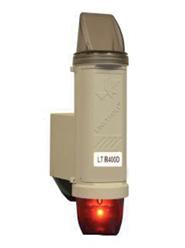 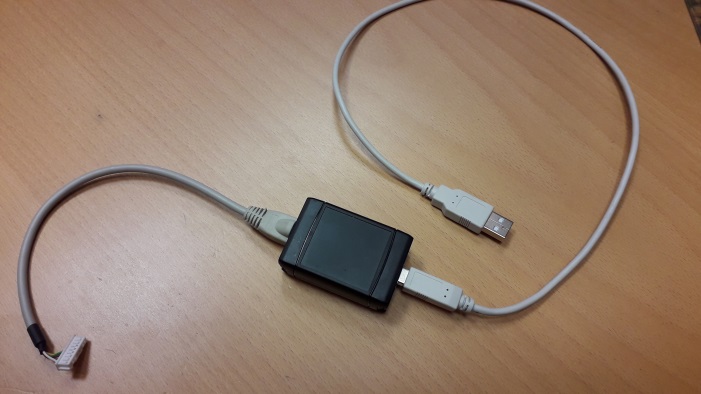 1.att. Bojājuma virziena uzrādītājs/ Fault passage indicator			2.att. Savienošanas vads ar datoru/ Connection wire with computerNr./ NoApraksts/ DescriptionMinimāla tehniskā prasība/ Minimum technical requirementPiedāvātā produkta konkrētais tehniskais apraksts/ Specific technical description of the offered productAvots/ SourcePiezīmes/ RemarksVispārīgā informācija/ General informationVispārīgā informācija/ General informationRažotājs (nosaukums, atrašanās vieta)/ Manufacturer (name and location)Norādīt informāciju/ Specify1903.003 BVU GVL vidsprieguma tīklam ar GSM modemu/ Fault passage indicator with GSM modem for medium voltage network overhead linesNorādīt pilnu preces tipa apzīmējumu/ Specify type referencePreces marķēšanai pielietotais EAN kods, ja precei tāds ir piešķirts/ The EAN code used to mark the product, if such has been assignedNorādīt vērtību/Specify valueNorādīt vai, izmantojot EAN kodu, ražotājs piedāvā iespēju saņemt digitālu tehnisko informāciju par preci (tips, ražotājs, tehniskie parametri, lietošanas instrukcija u.c.)/ Specify whether when using the EAN code, the manufacturer offers the possibility to receive digital technical information about the product (type, manufacturer, technical parameters, instructions for use, etc.)Norādīt informāciju/Specify valueParauga piegādes laiks tehniskajai izvērtēšanai (pēc pieprasījuma), darba dienas/ Delivery time for sample technical check (on request), working daysNorādīt vērtību/ SpecifyDokumentācija/ DocumentationDokumentācija/ DocumentationIr iesniegts preces attēls, kurš atbilst sekojošām prasībām/ An image of the product that meets the following requirements has been submitted:".jpg" vai “.jpeg” formātā;/.jpg or .jpeg formatizšķiršanas spēja ne mazāka par 2Mpix;/ resolution of at least 2Mpix;ir iespēja redzēt visu produktu un izlasīt visus uzrakstus uz tā;/ the complete product can be seen and all the inscriptions on it can be read;attēls nav papildināts ar reklāmu/ the image does not contain any advertisementAtbilst/ ConfirmOriģinālā lietošanas instrukcija sekojošās valodās/ Original instructions for use in the following languagesLV or ENVides nosacījumi/ Environmental conditionsVides nosacījumi/ Environmental conditionsMinimālā darba temperatūra/ Lowest working teperature -25°CMaksimālā darba temperatūra/ Highest temperature+70°CAizsardzība pret putekļiem un ūdeni/ Dust and water protection IP55Tehniskā informācija/ Technical informationTehniskā informācija/ Technical informationSistēmas spriegums/ System voltage20 kVFrekvence/ Frequency50 HzNeitrāles veids: izolēts / Neutral mode: isolated Atbilst/ ConfirmNeitrāles veids: kompensēta/ Neutral mode: compensated with Peterson coilAtbilst/ ConfirmĪsslēguma noteikšana/ Short circuit detectionAtbilst/ ConfirmZemesslēgums noteikšana/ Earth fault detection:Atbilst/ ConfirmZemesslēguma jūtība/ Earth fault sensitivity 2,5 ÷ 50 AĪsslēguma relatīvais strāvas pieaugums/ Short circuit relative current increase(dI/dt) = 100, 200 %Īsslēguma absolūtais slieksnis/ Short circuit absolute treshold50 ÷ 1000 AIestatījumu konfigurācija uz vietas izmantojot programnodrošinājumu / Setting configuration locally via softwareAtbilst/ ConfirmIestatījumu konfigurācija attālināti izmantojot GSM / Setting configuration remotely via GSMAtbilst/ ConfirmInstalācijas adaptācija uz vietas izmantojot programnodrošinājumu / Installation adaptation locally via softwareAtbilst/ ConfirmInstalācijas adaptācija attālināti izmantojot GSM / Installation adaptation remotely via GSMAtbilst/ ConfirmGPS pozicionēšana uz pieprasījumu izmantojot GSM/ GPS positioning on personal request via GSMAtbilst/ ConfirmStrāvas lēciena bloķēšanas laiks/ Blocking time for inrush5 sIndikācija/ IndicationIndikācija/ IndicationPastāvošs bojājums/ permanent faultLEDPārejošs bojājums/ transient faultLEDZema baterijas kapacitāte/ low batteryLEDAtiestatīšana/ ResetAtiestatīšana/ ResetPēc sprieguma atjaunošanās/ After voltage restoreAtbilst/ ConfirmPēc laika/ timer diapason1,5 ÷ 6 hInikatora baterija/ Indicator batteryInikatora baterija/ Indicator batteryBaterijas tips/ battery typeLitija/ Lithium Baterijas ražotājs un tipa apzīmējums/ battery producer and typeNorādīt vērtību/ SpecifyBaterijas spriegums/ battery voltage3,6 VBaterijas kapacitāte/ battery capacity13 AhBateriju dzīvescikls, gados/ batteries lifetime, years6Baterijas iekšējā uzraudzība/ Internal battery monitoringAtbilst/ ConfirmKorpusa konstrukcija/ Housing constructionKorpusa konstrukcija/ Housing constructionAugstas stiprības plastmasa/ High strength plasticAtbilst/ ConfirmUV noturība/ UV resistantAtbilst/ ConfirmUguns slāpētājs/ Flame retardantAtbilst/ ConfirmGSM modems/ GSM modemGSM modems/ GSM modemModema tips/ Modem typeGSMKomunikācija ar sistēmu/ Communication with systemSMSAttālināta bojājuma indikācija/ Remote fault indicationSMSPašpārbaudes signāls, programmējams intervāls/ Self monitoring (heartbeat signal), programmable interval1x 24 hIestatījumu konfigurācija uz vietas izmantojot programnodrošinājumu / Setting configuration locally via software:Atbilst/ ConfirmIestatījumu konfigurācija attālināti izmantojot GSM / Setting configuration remotely via GSMAtbilst/ ConfirmBateriju tips/ Batteries typeLitija/ LithiumBateriju ražotājs/ Batteries producerNorādīt vērtību/ SpecifyBateriju spriegums un kapacitāte/ Batteries voltage and capacity 3,6 VBateriju kapacitāte/ Batteries capacity13 AhBateriju dzīvescikls, gados/ Batteries lifetime, years6 Baterijas iekšējā uzraudzība/ Internal battery monitoringAtbilst/ ConfirmModuļa izvietojums indikatora korpusā/ Module placement inside indicator bodyAtbilst/ ConfirmMontāža/ MountingMontāža/ MountingMontējams uz koka balsta/ Mounting  to wood poleAtbilst/ ConfirmMontāžas attālums no zemes/ Mounting distance from earth 3 mKomplektācija/ AccessoriesKomplektācija/ AccessoriesKonfigurēšanas programmatūras aktuālā versija/ Actual version of configuration softwareNorādīt vērtību/ SpecifySavienošanas vads ar datoru (pēc pieprasījuma)/ Connection wire with computer (on request)Norādīt vērtību/ Specify